Flowchart diagnostiek en behandeling cellulitis en erysipelas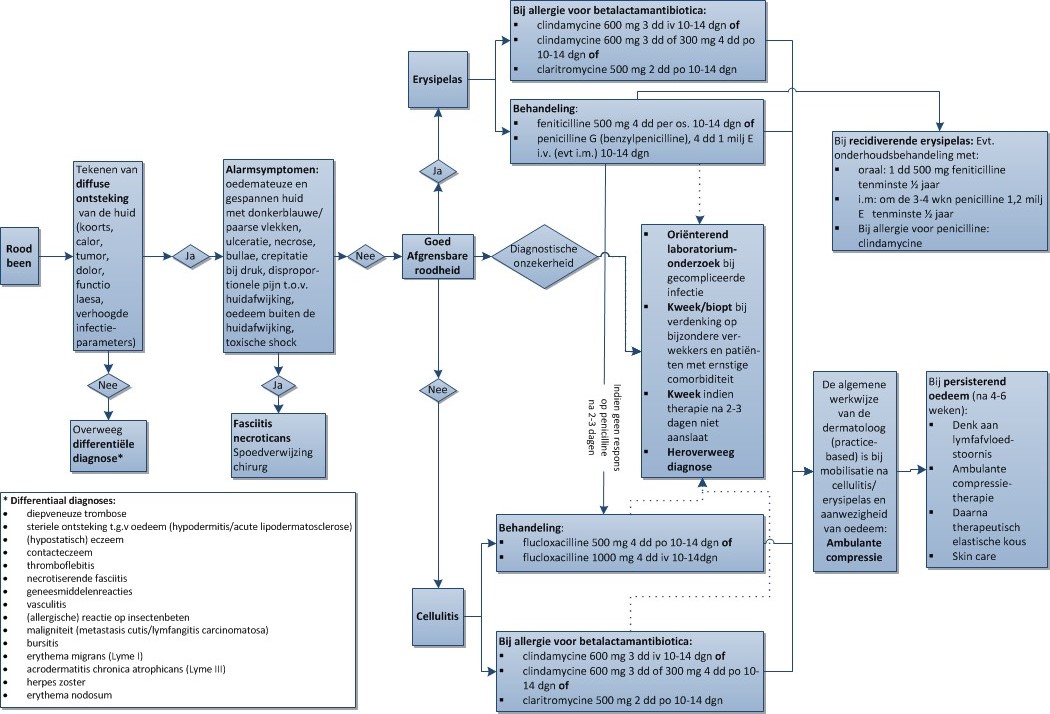 